Lancaster Seventh-Day Adventist ChurchA House of Prayer for All People 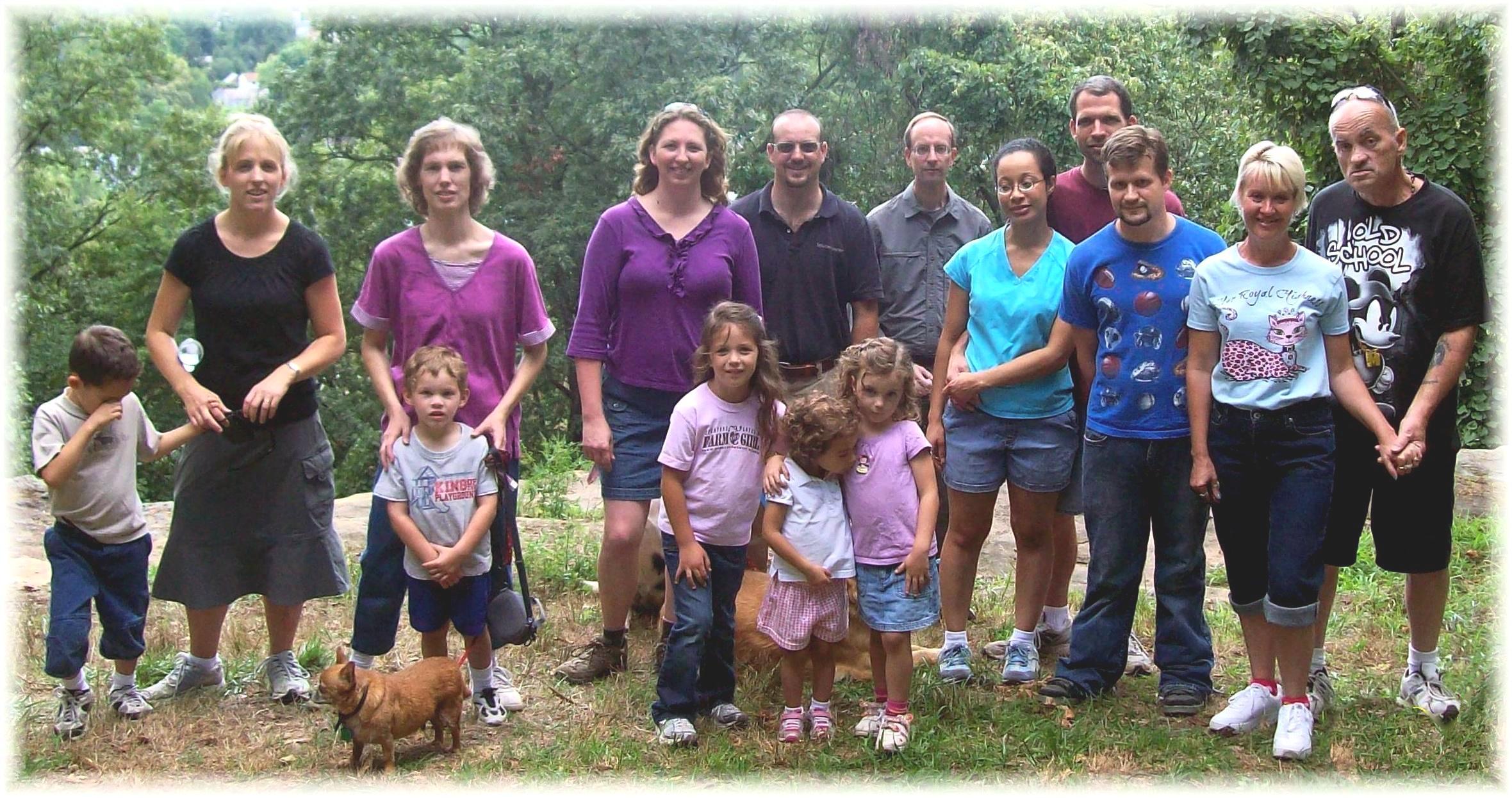 Health Hike at Keller-Kirn Nature Park – August 18, 2012
